BulletinBoardsAndMore.Com     ‘Checklist’ / Order Form: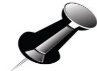 Fill out in ‘Word’, Save ‘n Send!  619-804-0002 send to:  samford7_1999@yahoo.com       Client Company, Group or Association:  Representative / Coordinator:  Phone: 	Cell: E-mail: On-site person’s name & Cell (if different)     C:Hotel / Venue Name: Address: Set–up Room/ Location name: Floor #                                            Do you know if Ramps available to the location? Y NVenue manager:  Ph. #___ E-mail Number of Bulletin Boards - (4’x6’)  (4’x8’) Whiteboards (4’x6’)4 WB Marker & Eraser sets $10 - #Easels: Heavy Duty#  Light Duty STAGING: 4’x4’ sections #Size: Width x Length Height:  8”16”24” 32”    OUTDOORS: Most Often will require sandbags: 2 per each board is recommended #. Currently we don’t have sandbags in the S.F. Bay Area   We reserve the right to turn down an outdoor meeting if we don’t believe it’s safe.  You will need to sign a disclaimer for wind damages / injuries.  Also: You may need extra lighting.  Even indoors!   We may be able to supply your lighting, or recommend a lighting company.   IMPORTANT: If using an Elevator will it hold the 4x6’ or 4x8’ boards? Y  N  Date(s) of use:   Delivery Day (is space available the Previous day/evening?)   Day: Date: Time frame, from  To AMPM Deadline:  AM PMStrike (removal) day (Possibly the day / morning after?)  Day:   Date: Time frame, from  To  AM PM    Diagram Y N We recommend positioning the boards perpendicular to main entrances so the posters are easier to find.*But…(*if the room is  poorly lit you may want to orient them perpendicular to windows –the opposite of the above!).                                       RE: Lighting. Will the posters be readable?  Sunlight from windows can help in daytime.  -- Will you print numbers to assign the posters?-- A small cup of push-pins is provided on each face of each board.  Other activities in the room:  Exhibits / Meals / Buffet Setup /Cocktail party or other equipment / tables and chairs for persons to rest / water  stations / games….etc.   Finally:  If you decide to use our services, with credit card payment there’s a 3-4%  fee.  TY! 